QUYẾT ĐỊNHVề việc ban hành Biểu mẫu hồ sơ, sổ sách trong đào tạo HIỆU TRƯỞNG TRƯỜNG CAO ĐẲNG Y TẾ BẠCH MAICăn cứ Thông tư 15/2021/TT-BLĐTBXH ngày 21 tháng 10 năm 2021 của Bộ Lao động – Thương binh và Xã hội quy định về điều lệ Trường Cao đẳng;Căn cứ Thông tư số 23/2018/TT-BLĐTBXH ngày 06 tháng 12 năm 2018 của Bộ Lao động – Thương binh & Xã hội quy định về hồ sơ, sổ sách trong đào tạo trình độ Trung cấp, trình độ Cao đẳng;	Căn cứ Quyết định số 3168/QĐ-BGDĐT ngày 20 tháng 8 năm 2013 của Bộ Giáo dục và Đào tạo về việc thành lập Trường Cao đẳng Y tế Bạch Mai;Căn cứ Quyết định số 1668/QĐ-BM ngày ngày 01 tháng 7 năm 2020 của Bệnh viện Bạch Mai về việc ban hành Quy chế tổ chức và hoạt động của Trường Cao đẳng Y tế Bạch Mai; 		Xét đề nghị của Phòng Đào tạo.QUYẾT ĐỊNH	Điều 1. Ban hành Biểu mẫu hồ sơ, sổ sách trong đào tạo của Trường Cao đẳng Y tế Bạch Mai (phụ lục đính kèm).	Điều 2. Quyết định này được thực hiện từ năm học 2023 – 2024.	Điều 3. Các Phó Hiệu trưởng, các Phòng/Khoa chịu trách nhiệm thi hành Quyết định này. Quyết định có hiệu lực từ ngày ký./.Phụ lục 1CHƯƠNG TRÌNH ĐÀO TẠO(Kèm theo Quyết định số       /QĐ-CĐYTBM ngày       tháng       năm 2023 của Trường Cao đẳng Y tế Bạch Mai)Tên ngành, nghề: Mã ngành, nghề: Trình độ đào tạo: Hình thức đào tạo: (Chính quy/thường xuyên)Đối tượng tuyển sinh:Thời gian đào tạo: (năm học)1. Mục tiêu đào tạo1.1. Mục tiêu chung:1.2. Mục tiêu cụ thể:    1.3. Vị trí việc làm sau khi tốt nghiệp:2. Khối lượng kiến thức và thời gian khóa học:- Số lượng môn học, mô đun: …………- Khối lượng kiến thức toàn khóa học: ……. Tín chỉ- Khối lượng các môn học chung/đại cương: ............... giờ- Khối lượng các môn học, mô đun chuyên môn: ............ giờ- Khối lượng lý thuyết: ........ giờ; Thực hành, thực tập, thí nghiệm: ...... giờ3. Nội dung chương trình:4. Hướng dẫn sử dụng chương trình4.1. Các môn học chung bắt buộc do Bộ Lao động – Thương binh và Xã hội phối hợp với các Bộ/Ngành tổ chức xây dựng và ban hành để áp dụng thực hiện.4.2. Hướng dẫn xác định nội dung và thời gian cho các hoạt động ngoại khóa:	Cần căn cứ vào điều kiện cụ thể, khả năng của mỗi trường và kế hoạch đào tạo hàng năm theo từng khóa học, lớp học và hình thức tổ chức đào tạo đã xác định trong chương trình đào tạo và công bố theo từng ngành, nghề để xác định nội dung và thời gian cho các hoạt động ngoại khóa đảm bảo đúng quy định.4.3. Hướng dẫn tổ chức kiểm tra hết môn học, mô đun:	Thời gian tổ chức kiểm tra hết môn học, mô đun cần được xác định và có hướng dẫn cụ thể theo từng môn học, mô đun trong chương trình đào tạo.4.4. Hướng dẫn thi tốt nghiệp và xét công nhận tốt nghiệp: 	- Đối với đào tạo theo niên chế: 	+ Người học phải học hết chương trình đào tạo theo từng ngành, nghề và có đủ điều kiện thì sẽ được dự thi tốt nghiệp.	+ Nội dung thi tốt nghiệp bao gồm: môn Chính trị; Lý thuyết tổng hợp nghề nghiệp; Thực hành nghề nghiệp.	+ Hiệu trưởng các trường căn cứ vào kết quả thi tốt nghiệp, kết quả bảo vệ chuyên đề, khóa luận tốt nghiệp của người học và các quy định liên quan để xét công nhận tốt nghiệp, cấp bằng và công nhận danh hiệu kỹ sư thực hành hoặc cử nhân thực hành (đối với trình độ cao đẳng) theo quy định của trường.- Đối với đào tạo theo phương thức tích lũy mô đun hoặc tích lũy tín chỉ: + Người học phải học hết chương trình đào tạo trình độ trung cấp, cao đẳng theo từng ngành, nghề và phải tích lũy đủ số mô đun hoặc tín chỉ theo quy định trong chương trình đào tạo.+ Hiệu trưởng nhà trường căn cứ vào kết quả tích lũy của người học để quyết định việc công nhận tốt nghiệp ngay cho người học hoặc phải làm chuyên đề, khóa luận làm điều kiện xét tốt nghiệp. + Hiệu trưởng các trường căn cứ vào kết quả xét công nhận tốt nghiệp để cấp bằng tốt nghiệp và công nhận danh hiệu kỹ sư thực hành hoặc cử nhân thực hành (đối với trình độ cao đẳng) theo quy định của trường.4.5. Các chú ý khác (nếu có):Phụ lục 2KẾ HOẠCH TOÀN KHÓA(Kèm theo Quyết định số       /QĐ-CĐYTBM ngày       tháng       năm 2023 của Trường Cao đẳng Y tế Bạch Mai)													HIỆU TRƯỞNGPhụ lục 3KẾ HOẠCH NĂM HỌC(Kèm theo Quyết định số       /QĐ-CĐYTBM ngày       tháng       năm 2023 của Trường Cao đẳng Y tế Bạch Mai)												HIỆU TRƯỞNGPhụ lục 4TIẾN ĐỘ ĐÀO TẠO(Kèm theo Quyết định số       /QĐ-CĐYTBM ngày       tháng       năm 2023 của Trường Cao đẳng Y tế Bạch Mai)BÁO CÁO TIẾN ĐỘ CÁC KHỐI, NGÀNH (Tính đến ngày ... tháng ... năm ...)Phụ lục 5KẾ HOẠCH PHÂN CÔNG GIẢNG DẠY MÔN HỌC/MÔ ĐUN(Kèm theo Quyết định số       /QĐ-CĐYTBM ngày       tháng       năm 2023 của Trường Cao đẳng Y tế Bạch Mai)Tên môn học/ mô đun: Đối tượng: Số giờ:  Lý thuyết		 Địa điểm:               Thực hành 		Địa điểm: Nội dung môn học:Phụ lục 6THỜI KHÓA BIỂU(Kèm theo Quyết định số       /QĐ-CĐYTBM ngày       tháng       năm 2023 của Trường Cao đẳng Y tế Bạch Mai)LÃNH ĐẠO PHÒNG ĐÀO TẠOPhụ lục 7SỔ LÊN LỚP(Kèm theo Quyết định số       /QĐ-CĐYTBM ngày       tháng       năm 2023 của Trường Cao đẳng Y tế Bạch Mai)BỆNH VIỆN BẠCH MAITRƯỜNG CAO ĐẲNG Y TẾ BẠCH MAI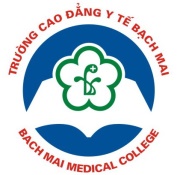 SỔ LÊN LỚPLớp: ………………………………….Trình độ: ……………………………..Nghề: ………………………………....Khóa: ………………………………...Năm học:…………………….DANH SÁCH CÁC MÔN HỌC/MÔ ĐUNDANH SÁCH ĐIỂM DANHMÔN HỌC/MÔ ĐUN:………………………………………………………BẢNG GHI TÓM TẮT NỘI DUNGMÔN HỌC/MÔ ĐUN:……………………………………………………Phụ lục 8SỔ QUẢN LÝ SINH VIÊN(Kèm theo Quyết định số       /QĐ-CĐYTBM ngày       tháng       năm 2023 của Trường Cao đẳng Y tế Bạch Mai)                               II.KẾT QUẢ RÈN LUYỆN HỌC KỲ, NĂM HỌCPhụ lục 9SỔ TAY THỰC TẬP BỆNH VIỆN(Kèm theo Quyết định số       /QĐ-CĐYTBM ngày       tháng       năm 2023 của Trường Cao đẳng Y tế Bạch Mai)BỆNH VIỆN BẠCH MAITRƯỜNG CAO ĐẲNG Y TẾ BẠCH MAI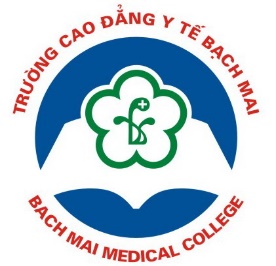 SỔ TAY THỰC TẬP BỆNH VIỆNMODUN:…….HỌ VÀ TÊN SV: .............................................................LỚP: ........................ TỔ: ...........................NĂM HỌC:…………….CHỈ TIÊU THỰC TẬP BỆNH VIỆN Khoa: ……………………….Thời gian: từ ….…………………. đến ………………………. TIẾN TRÌNH HỌC TẬP TẠI KHOA ……………………………..NHẬN XÉT KẾT QUẢ HỌC TẬP TẠI KHOA .............................Nhận xét và đánh giá của Giảng viên lâm sàng:……………………………………………………………………...…………………………………………………………………………………………………...…………………………………………………………………………………………………...…………………………………………………………………………………………………...…………………………………………………………….Kết quả thi kết thúc mô đunPhụ lục 10SỔ CẤP BẰNG TỐT NGHIỆP(Kèm theo Quyết định số       /QĐ-CĐYTBM ngày       tháng       năm 2023 của Trường Cao đẳng Y tế Bạch Mai)Khóa học:Hình thức đào tạo:Quyết định công nhận tốt nghiệp số      /QĐ-CĐYTBM ngày ... tháng ... năm 20...Phụ lục 11KẾ HOẠCH GIẢNG VIÊN(Kèm theo Quyết định số       /QĐ-CĐYTBM ngày       tháng       năm 2023 của Trường Cao đẳng Y tế Bạch Mai)Phụ lục 12GIÁO ÁN(Kèm theo Quyết định số       /QĐ-CĐYTBM ngày       tháng       năm 2023 của Trường Cao đẳng Y tế Bạch Mai)MẪU GIÁO ÁN LÝ THUYẾTBỆNH VIỆN BẠCH MAITRƯỜNG CAO ĐẲNG Y TẾ BẠCH MAIGIÁO ÁN LÝ THUYẾT			Số: ..................Môn học/mô đun:...............................................................................................Tên bài học:.........................................................................................................Số giờ: .................................................................................................................Thời gian:...........................................................................................................Ngày giảng:........................................................................................................I. THÔNG TIN CHUNG(Vị trí, ý nghĩa bài học, nội dung chính; hình thức tổ chức dạy học...):.............................................................................................................................II. MỤC TIÊU BÀI HỌCSau khi học xong bài này người học có năng lực: ................................................................................................................................................................................III. Chuẩn bịĐồ dùng và phương tiện dạy học:...........................................................................................................................................................................................................Tài liệu, dụng cụ học tập:.....................................................................................................................................................................................................................IV. TIẾN TRÌNH DẠY HỌCBước 1. Ổn định lớp học                                                  Thời gian:..............................- Kiểm tra sĩ số lớp học:………………………………………………………….- Nội dung nhắc nhở học sinh (nếu có): ………………………………………….Bước 2. Kiểm tra bài cũ: (thời gian…………..)Nội dung  (câu hỏi, bài tập) kiểm tra:……………………………………………………………………………………Bước 3. Giảng bài mớiBước 5. Lượng giá bài học - Tại lớp- Về nhà: Hướng dẫn tự học(Câu hỏi, bài tập,chuẩn bị thí nghiệm, thực hành,…….)Bước 6. Rút kinh nghiệm sau giờ học: (Về nội dung, phương pháp, phương tiện dạy học; thời gian thực hiện; người học…)……………………………………………………………………………………MẪU GIÁO ÁN THỰC HÀNHBỆNH VIỆN BẠCH MAITRƯỜNG CAO ĐẲNG Y TẾ BẠCH MAIGIÁO ÁN THỰC HÀNH			Số: ..................Môn học/Mô đun:..................................................................................................Tên bài học:...........................................................................................................Số giờ: ...................................................................................................................Thời gian:..............................................................................................................Ngày giảng: ...........................................................................................................I. THÔNG TIN CHUNG(Vị trí, ý nghĩa bài học, nội dung chính; hình thức tổ chức dạy học...):..............................................................................................................................II. MỤC TIÊU BÀI HỌCSau khi học xong bài này người học có năng lực: ................................................................................................................................................................................III. Chuẩn bị- Đồ dùng, thiết bị hướng dẫn thực hành: ………………………………………..- Dự kiến hình thức, phương pháp đánh giá kỹ năng và sản phẩm thực hành của người học: …............................................................................................................- Tài liệu, dụng cụ thực hành:.................................................................................IV. TIẾN TRÌNH DẠY HỌCBước 1. Ổn định lớp học                                                  Thời gian:...................- Kiểm tra sĩ số lớp học:………………………………………………………….- Nội dung nhắc nhở học sinh (nếu có): ………………………………………….Bước 2. Kiểm tra bài cũ:					Thời gian…………..Nội dung  (câu hỏi, bài tập) kiểm tra:………………………………………………………………………………………………………………………………………………………………………………………………………………………………………………………………Bước 3. Giảng bài mớiBước 5. Lượng giá- Tại lớp-  Hướng dẫn tự rèn luyện(Câu hỏi, bài tập,chuẩn bị thí nghiệm, thực hành,…….)…………………………………………………………………………………..Bước 6. Rút kinh nghiệm sau giờ học:(Về nội dung, phương pháp, phương tiện dạy học; thời gian thực hiện……)……………………………………………………………………………………MẪU GIÁO ÁN TÍCH HỢPBỆNH VIỆN BẠCH MAITRƯỜNG CAO ĐẲNG Y TẾ BẠCH MAIGIÁO ÁN TÍCH HỢP			Số: ..................Môn học/Mô đun/:..............................................................................................Tên bài học:.........................................................................................................Số giờ: .................................................................................................................Thời gian: ...........................................................................................................Ngày giảng: .........................................................................................................I. THÔNG TIN CHUNG(Vị trí, ý nghĩa bài học, nội dung chính; hình thức tổ chức dạy học...):..............................................................................................................................II. MỤC TIÊU BÀI HỌCSau khi học xong bài này người học có năng lực: ................................................................................................................................................................................III. Chuẩn bị- Đồ dùng, thiết bị dạy học, hướng dẫn thực hành: ……………………………- Dự kiến hình thức, phương pháp đánh giá kỹ năng và sản phẩn thực hành của người học: …............................................................................................................- Tài liệu học tập:.....................................................................................................IV. TIẾN TRÌNH DẠY HỌCBước 1. Ổn định lớp học                                                  Thời gian:..............................- Kiểm tra sĩ số lớp học:………………………………………………………….- Nội dung nhắc nhở học sinh (nếu có): ………………………………………….Bước 2. Kiểm tra bài cũ:					Thời gian……………Nội dung  (câu hỏi, bài tập) kiểm tra:………………………………………………………………………………………………………………………………………………………………………….…………………………………………………………………………………….……………………………………………………………………………………Bước 3. Giảng bài mớiBước 5. Lượng giá- Tại lớp- Hướng dẫn tự học(Hướng dẫn các tài liệu liên quan đến nội dung của bài học để học sinh tham khảo; hướng dẫn tự rèn luyện.................................................................................................................................Bước 6. Rút kinh nghiệm sau giờ học: (Về nội dung, phương pháp, phương tiện dạy học; thời gian thực hiện;…)……………………………………………………………………………………Phụ lục 13SỔ TAY GIẢNG VIÊN(Kèm theo Quyết định số       /QĐ-CĐYTBM ngày       tháng       năm 2023 của Trường Cao đẳng Y tế Bạch Mai)BỆNH VIỆN BẠCH MAITRƯỜNG CAO ĐẲNG Y TẾ BẠCH MAI...................***....................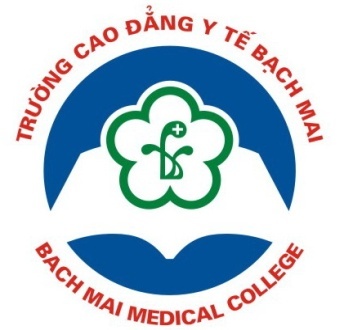 SỔ TAY GIẢNG VIÊNMôn học/Mô đun: ……………………………………..Lớp: …………………..Khóa:…………………………Họ và tên giảng viên: ………………………………….Năm học: ………………………………………………DANH SÁCH ĐIỂM DANH VÀ BẢNG GHI ĐIỂM MÔN HỌC/ MÔ ĐUN…………………………………….. LỚP:………………..ĐÁNH GIÁ QUÁ TRÌNH GIẢNG DẠY MÔN HỌC/MÔ ĐUN(Đánh giá chung quá trình tổ chức đào tạo, quản lý lớp học và kết quả học tập của lớp học, kinh nghiệm giảng dạy môn học/mô đun)............................................................................................................................................................................................................................................................................................................................................................................................................................................................................................................................................................................................................................................................................................................................................................................................................................................................................................................................................................................................................................................................................................................................................................................................................................................................................................................................................................................................................................................................................................................................................................................................................................................................................................................................................................................................................................................................................................................................................................................................................................................................................................................................................................................................................................................................................................................................................................................................................................................................................................................. ....................................................................................................................................................................................................................................................................................................................................................................................................................................................................................................................................................................................................................................................................................................................................................................................................................................................................................................................................................................................................................................................... QUẢN LÝ SINH VIÊN............................................................................................................................................................................................................................................................................................................................................................................................................................................................................................................................................................................................................................................................................................................................................................................................................................................................................................................................................................................................................................................................................................................................................................................................................................................................................................................................................................................................................................................................................................................................................................................................................................................................................................................................................................................................................................................................................................................................................................................................................................................................................................................................................................................................................................................................................................................................................................................................................................................................................................................. ....................................................................................................................................................................................................................................................................................................................................................................................................................................................................................................................................................................................................................................................................................................................................................................................................................................................................................................................................................................................................................................................... HƯỚNG DẪN SỬ DỤNG SỔ TAY GIÁO VIÊN	Sổ tay giáo viên là sổ ghi chép của giảng viên trong quá trình quản lý giảng dạy trên lớp học. Nội dung Sổ tay giảng viên phản ánh kế hoạch học tập và các quá trình diễn ra trong triển khai kế hoạch học tập môn học/mô đun mà giảng viên tham gia giảng dạy.	1. Giảng viên ghi đầy đủ thông tin theo các nội dung ghi trong sổ	2. Điểm danhSinh viên có mặt: để trốngSinh viên vắng mặt:+ Vắng mặt có lý do, ghi: P+ Vắng mặt không có lý do, ghi: K	Trong trường hợp sinh viên nghỉ một số giờ trong môn môn học/module thì giảng viên ghi rõ số giờ nghỉ của sinh viên. Sau khi hoàn thành hết phần giảng của môn học/ mô đun, giảng viên tổng kết số buổi nghỉ cho sinh  viên.	3. Ghi điểm kiểm tra (nếu có) vào phần kết quả học tập của sinh viên : Điểm hệ số 1 (điểm kiểm tra thường xuyên); điểm hệ số 2 (điểm kiểm tra định kỳ	4. Đánh giá quá trình giảng dạy, tổ chức đào tạo, kinh nghiệm giảng dạy: Giảng viên ghi nhận xét về quá trình giảng dạy, tổ chức đào tạo, kinh nghiệm giảng dạy. Lưu ý các trường hợp sinh viên cá biệt.BỆNH VIỆN BẠCH MAITRƯỜNG CAO ĐẲNG Y TẾ BẠCH MAISố:        /QĐ-CĐYTBMCỘNG HÒA XÃ HỘI CHỦ NGHĨA VIỆT NAMĐộc lập – Tự do – Hạnh phúcHà Nội, ngày      tháng 8 năm 2023Nơi nhân:				- Như Điều 3;		- Lưu: ĐT, HCTH.HIỆU TRƯỞNGĐào Xuân CơMã MH/ MĐTên môn học/mô đunThời gian học tập (giờ)Thời gian học tập (giờ)Thời gian học tập (giờ)Thời gian học tập (giờ)Mã MH/ MĐTên môn học/mô đunSố tín chỉTổng sốTrong đóTrong đóTrong đóMã MH/ MĐTên môn học/mô đunTổng sốLý thuyếtThực hành/ thực tập/thí nghiệm/bài tập/thảo luậnThi/KiểmtraICác môn học chungCác môn học chungCác môn học chungCác môn học chungCác môn học chungCác môn học chungMHChính trịMHPháp luậtMHGiáo dục thể chấtMHGiáo dục Quốc phòng và An ninhMHTin họcMHNgoại ngữ……........................................IICác môn học, mô đun chuyên môn Các môn học, mô đun chuyên môn Các môn học, mô đun chuyên môn Các môn học, mô đun chuyên môn Các môn học, mô đun chuyên môn Các môn học, mô đun chuyên môn II.1Môn học, mô đun cơ sở…...……II.2Môn học, mô đun chuyên môn .......……II.3Môn học, mô đun tự chọn.......……Tổng cộngTổng cộngNăm học 20.... - 20....Năm học 20.... - 20....Năm học 20.... - 20....Năm học 20.... - 20....Năm học 20.... - 20....Năm học 20.... - 20....Năm học 20.... - 20....Năm học 20.... - 20....Năm học 20.... - 20....Năm học 20.... - 20....Năm học 20.... - 20....Năm học 20.... - 20....Năm học 20.... - 20....Năm học 20.... - 20....Năm học 20.... - 20....Năm học 20.... - 20....Năm học 20.... - 20....Năm học 20.... - 20....Năm học 20.... - 20....Năm học 20.... - 20....Năm học 20.... - 20....Năm học 20.... - 20....Năm học 20.... - 20....Năm học 20.... - 20....Năm học 20.... - 20....Học kỳHọc kỳHọc kỳ 1Học kỳ 1Học kỳ 1Học kỳ 1Học kỳ 1Học kỳ IIHọc kỳ IIHọc kỳ IIHọc kỳ IIHọc kỳ IIHọc kỳ IINăm học mới 20.... – 20....Năm học mới 20.... – 20....Năm học mới 20.... – 20....Năm học mới 20.... – 20....Năm học mới 20.... – 20....Năm học mới 20.... – 20....ThángTháng8888777788889999TuầnTuần123446474849505152123456Từ ngàyTừ ngàyĐến ngàyĐến ngàyKhóaSángKhóaChiềuNăm học 20.... - 20....Năm học 20.... - 20....Năm học 20.... - 20....Năm học 20.... - 20....Năm học 20.... - 20....Năm học 20.... - 20....Năm học 20.... - 20....Năm học 20.... - 20....Năm học 20.... - 20....Năm học 20.... - 20....Năm học 20.... - 20....Năm học 20.... - 20....Năm học 20.... - 20....Năm học 20.... - 20....Năm học 20.... - 20....Năm học 20.... - 20....Năm học 20.... - 20....Năm học 20.... - 20....Năm học 20.... - 20....Năm học 20.... - 20....Năm học 20.... - 20....Năm học 20.... - 20....Năm học 20.... - 20....Năm học 20.... - 20....Năm học 20.... - 20....Học kỳHọc kỳHọc kỳ 1Học kỳ 1Học kỳ 1Học kỳ 1Học kỳ 1Học kỳ IIHọc kỳ IIHọc kỳ IIHọc kỳ IIHọc kỳ IIHọc kỳ IINăm học mới 20.... – 20....Năm học mới 20.... – 20....Năm học mới 20.... – 20....Năm học mới 20.... – 20....Năm học mới 20.... – 20....Năm học mới 20.... – 20....ThángTháng8888777788889999TuầnTuần123446474849505152123456Từ ngàyTừ ngàyĐến ngàyĐến ngàyKhóaSángKhóaChiềuNăm học 20.... - 20....Năm học 20.... - 20....Năm học 20.... - 20....Năm học 20.... - 20....Năm học 20.... - 20....Năm học 20.... - 20....Năm học 20.... - 20....Năm học 20.... - 20....Năm học 20.... - 20....Năm học 20.... - 20....Năm học 20.... - 20....Năm học 20.... - 20....Năm học 20.... - 20....Năm học 20.... - 20....Năm học 20.... - 20....Năm học 20.... - 20....Năm học 20.... - 20....Năm học 20.... - 20....Năm học 20.... - 20....Năm học 20.... - 20....Năm học 20.... - 20....Năm học 20.... - 20....Năm học 20.... - 20....Năm học 20.... - 20....Năm học 20.... - 20....Học kỳHọc kỳHọc kỳ 1Học kỳ 1Học kỳ 1Học kỳ 1Học kỳ 1Học kỳ IIHọc kỳ IIHọc kỳ IIHọc kỳ IIHọc kỳ IIHọc kỳ IINăm học mới 20.... – 20....Năm học mới 20.... – 20....Năm học mới 20.... – 20....Năm học mới 20.... – 20....Năm học mới 20.... – 20....Năm học mới 20.... – 20....ThángTháng8888777788889999TuầnTuần123446474849505152123456Từ ngàyTừ ngàyĐến ngàyĐến ngàyKhóaSángKhóaChiềuNăm học 20.... - 20....Năm học 20.... - 20....Năm học 20.... - 20....Năm học 20.... - 20....Năm học 20.... - 20....Năm học 20.... - 20....Năm học 20.... - 20....Năm học 20.... - 20....Năm học 20.... - 20....Năm học 20.... - 20....Năm học 20.... - 20....Năm học 20.... - 20....Năm học 20.... - 20....Năm học 20.... - 20....Năm học 20.... - 20....Năm học 20.... - 20....Năm học 20.... - 20....Năm học 20.... - 20....Năm học 20.... - 20....Năm học 20.... - 20....Năm học 20.... - 20....Năm học 20.... - 20....Năm học 20.... - 20....Năm học 20.... - 20....Năm học 20.... - 20....Học kỳHọc kỳHọc kỳ 1Học kỳ 1Học kỳ 1Học kỳ 1Học kỳ 1Học kỳ IIHọc kỳ IIHọc kỳ IIHọc kỳ IIHọc kỳ IIHọc kỳ IINăm học mới 20.... – 20....Năm học mới 20.... – 20....Năm học mới 20.... – 20....Năm học mới 20.... – 20....Năm học mới 20.... – 20....Năm học mới 20.... – 20....ThángTháng8888777788889999TuầnTuần123446474849505152123456Từ ngàyTừ ngàyĐến ngàyĐến ngàyKhóaSángKhóaChiềuBỆNH VIỆN BẠCH MAITRƯỜNG CAO ĐẲNG Y TẾ BẠCH MAICỘNG HÒA XÃ HỘI CHỦ NGHĨA VIỆT NAMĐộc lập – Tự do – Hạnh phúcTTTên môn học/mô đunSố tín chỉBắt đầuKết thúcNgày thi L1Đối tượngTiến độKết thúc/Dự kiến kết thúcĐã xét học bổng kỳThi L1Thi L2Thi L3Thi L4Đã thanh toánHọc lạiHọc lạiHọc lạiHọc lạiTTTên môn học/mô đunSố tín chỉBắt đầuKết thúcNgày thi L1Đối tượngTiến độKết thúc/Dự kiến kết thúcĐã xét học bổng kỳThi L1Thi L2Thi L3Thi L4Đã thanh toánSLKế hoạch phân côngTiến độ học lạiThi sau học lạiLÃNH ĐẠO PHÒNG ĐÀO TẠOPHỤ TRÁCH KHỐISTTNội dungTổngLý thuyếtThực hànhKiểm traGiảng viênSố ĐTNgày đăng ký giảngThực giảngTRƯỞNG KHOA/BỘ MÔNBỆNH VIỆN BẠCH MAITRƯỜNG CAO ĐẲNG Y TẾ BẠCH MAITHỜI KHÓA BIỂU CAO ĐẲNG CHÍNH QUY NĂM HỌC 20... – 20...Thời gian: Từ ... đến ... (Tuần ...)ThứBuổiCác khối Điều dưỡng năm nhấtCác khối Kỹ thuật Y học năm nhấtCác khối Điều dưỡng năm haiCác khối Kỹ thuật Y học năm haiCác khối Điều dưỡng năm baCác khối Kỹ thuật Y học năm baHaiSángHaiChiềuBaSángBaChiềuTưSángTưChiềuNămSángNămChiềuSáuSángSáuChiềuNhắc lịchBỆNH VIỆN BẠCH MAITRƯỜNG CAO ĐẲNG Y TẾ BẠCH MAISTTMôn học/Mô đunSố tín chỉGhi chúTTHọ đệmTênSỐ BUỔISỐ BUỔISỐ BUỔISỐ BUỔISỐ BUỔISỐ BUỔISỐ BUỔISỐ BUỔISỐ BUỔISỐ BUỔISỐ BUỔISỐ BUỔISỐ BUỔISỐ BUỔISỐ BUỔITổng nghỉTổng nghỉTTHọ đệmTên123456789101112131415Tổng nghỉTổng nghỉTTHọ đệmTênNGÀY HỌCNGÀY HỌCNGÀY HỌCNGÀY HỌCNGÀY HỌCNGÀY HỌCNGÀY HỌCNGÀY HỌCNGÀY HỌCNGÀY HỌCNGÀY HỌCNGÀY HỌCNGÀY HỌCNGÀY HỌCNGÀY HỌCPKTTHọ đệmTênPKNgày lên lớpSố giờSố giờSố giờSố giờTóm tắt nội dung bài dạy, kiểm traSố SV vắng mặtHọ và tên Giảng viênChữ ký Giảng viênNgày lên lớpLý thuyếtThực hànhTích hợpThi/KTTóm tắt nội dung bài dạy, kiểm traSố SV vắng mặtHọ và tên Giảng viênChữ ký Giảng viên I. SƠ LƯỢC LÝ LỊCH I. SƠ LƯỢC LÝ LỊCH I. SƠ LƯỢC LÝ LỊCHẢnh 3 X 4Họ và tên khai sinh:.........................................Họ và tên khai sinh:.........................................Nam, nữ:......................Ảnh 3 X 4Sinh ngày ...........tháng……....năm.............................................................Sinh ngày ...........tháng……....năm.............................................................Sinh ngày ...........tháng……....năm.............................................................Ảnh 3 X 4Nơi sinh:…………………………………………………………………..Nơi sinh:…………………………………………………………………..Nơi sinh:…………………………………………………………………..Ảnh 3 X 4Quê quán: ……………………………………………………………........Quê quán: ……………………………………………………………........Quê quán: ……………………………………………………………........Ảnh 3 X 4Nơi đăng ký thường trú: …………………………………………………..Nơi đăng ký thường trú: …………………………………………………..Nơi đăng ký thường trú: …………………………………………………..Ảnh 3 X 4Dân tộc: …………………………………….Dân tộc: …………………………………….Tôn giáo: ……………..Ảnh 3 X 4Trình độ học vấn trước khi vào học: …………………………………........Trình độ học vấn trước khi vào học: …………………………………........Trình độ học vấn trước khi vào học: …………………………………........Ảnh 3 X 4Ngày tham gia Đảng CSVN:..................Ngày chính thức:……………….Ngày chính thức:……………….Ảnh 3 X 4Ngày kết nạp vào Đoàn TNCS Hồ Chí Minh:………………………….......Ngày kết nạp vào Đoàn TNCS Hồ Chí Minh:………………………….......Ngày kết nạp vào Đoàn TNCS Hồ Chí Minh:………………………….......Ảnh 3 X 4Họ và tên bố:.............................SĐT.....................Nghề nghiệp: ..................Họ và tên bố:.............................SĐT.....................Nghề nghiệp: ..................Họ và tên bố:.............................SĐT.....................Nghề nghiệp: ..................Ảnh 3 X 4Họ và tên mẹ:.............................SĐT....................Nghề nghiệp:...................Họ và tên mẹ:.............................SĐT....................Nghề nghiệp:...................Họ và tên mẹ:.............................SĐT....................Nghề nghiệp:...................Ảnh 3 X 4Họ và tên vợ (chồng):.........................SĐT................Nghề nghiệp:................Họ và tên vợ (chồng):.........................SĐT................Nghề nghiệp:................Họ và tên vợ (chồng):.........................SĐT................Nghề nghiệp:................Ảnh 3 X 4Đối tượng thuộc diện chính sách:...................................................................Đối tượng thuộc diện chính sách:...................................................................Đối tượng thuộc diện chính sách:...................................................................Ảnh 3 X 4Nghề nghiệp làm trước khi vào học: .....................................................................................................................................................................................Nghề nghiệp làm trước khi vào học: .....................................................................................................................................................................................Nghề nghiệp làm trước khi vào học: .....................................................................................................................................................................................Ảnh 3 X 4Địa chỉ liên lạc:..................................................Địa chỉ liên lạc:..................................................Điện thoại:......................Ảnh 3 X 4Nguyện vọng việc làm sau khi kết thúc khoá học:...........................................................................................................................................................................................................................................................................................Nguyện vọng việc làm sau khi kết thúc khoá học:...........................................................................................................................................................................................................................................................................................Nguyện vọng việc làm sau khi kết thúc khoá học:...........................................................................................................................................................................................................................................................................................NĂM 1NĂM 1NĂM 2NĂM 2NĂM 3NĂM 3TOÀN KHOÁHỌC KỲ 1:HỌC KỲ 2:HỌC KỲ 1:HỌC KỲ 2:HỌC KỲ 1:HỌC KỲ 2:TOÀN KHOÁTTCHỈ TIÊUCHỈ TIÊU CẦN ĐẠTSINH VIÊN ĐẠTThời gian(Giờ, ngày, tháng, năm)Vị trí được phân công (Nhóm CS, nhóm XN …)Mô tả công việc thực hiện(Mô tả cụ thể công việc thực hiện, thuận lợi, khó khăn, sai lỗi: Nhận định NB, thực hiện kỹ thuật chăm sóc … SV tự nhận xét mức độ hoàn thành công việc)GVLS/ĐD/KTV được phân công giám sát SV nhận xét và ký (ghi rõ họ tên)STTNội dungTự nhận xét của SVNhận xét của GV lâm sàngKiến thức nào đã được củng cố…………………...……………………….……..…………………...……………………….……..Kỹ năng thực hành nào được củng cố, thực hiện tốt, chưa tốt, lý do…………………...……………………….……..…………………...……………………….……..Khả năng giao tiếp của bản thân (NB, NNNB, CBYT, GV …)…………………...……………………….……..…………………...……………………….……..Kinh nghiệm thực tế nào tích lũy được.…………………...……………………….……..…………………...……………………….……..Những điều mình BIẾT & KHÔNG BIẾT? Vì sao?…………………...……………………….……..…………………...……………………….……..Điểm MẠNH & YẾU của bản thân…………………...……………………….……..…………………...……………………….……..Những khó khăn cần giúp đỡ…………………...……………………….……..…………………...……………………….……..Kế hoạch của bản thân cần điều chỉnh & thay đổi…………………...……………………….……..…………………...……………………….……..Kết quả của việc điều chỉnh, thay đổi so với đợt lâm sàng trước…………………...……………………….……..…………………...……………………….……..Những nguyện vọng, kiến nghị, đề đạt của bản thân…………………...……………………….……..…………………...……………………….……..Ý kiến khác…………………...……………………….……..…………………...……………………….……..Hình thức thi:Điểm thi: (cả bằng số và chữ)GIẢNG VIÊN LÂM SÀNG KÝSINH VIÊN KÝTTHọ và tênNgày tháng năm sinhQuê quánGiớiDân tộcQuốc tịchNgànhNăm tốt nghiệpXếp loại tốt nghiệpSố hiệu bằng tốt nghiệpSố vào sổ gốc cấp bằngNgười nhận bằng tốt nghiệp ký và ghi rõ họ tênGhi chúSTTHọ và tên giảng viênMôn học/Mô đunĐối tượngThời gian dự kiến giảng dạyThời gian dự kiến giảng dạySố giờ giảng dạyCác nhiệm vụ khácCác nhiệm vụ khácTổng số giờ giảng trong năm họcSo sánhSo sánhSTTHọ và tên giảng viênMôn học/Mô đunĐối tượngHọc kỳ IHọc kỳ IISố giờ giảng dạyVị trí kiêm nhiệmQuy đổi thành giờ giảngTổng số giờ giảng trong năm họcGiờ thừaGiờ thiếuHà Nội, ngày      tháng       nămLÃNH ĐẠO KHOA/PHÒNGTTNội dungHoạt động dạy họcHoạt động dạy họcThời gianTTNội dungHoạt động của giáo viên/giảng viênHoạt động của học sinh/sinh viênThời gian1Dẫn nhập(Gợi mở, trao đổi phương pháp học, tạo tâm thế tích cực của người học....)...................................................................................Lựa chọn các hoạt động phù hợpLựa chọn các hoạt động phù hợp2Nội dung bài học( Đề cương bài giảng)........................................ .Lựa chọn các hoạt động phù hợpLựa chọn các hoạt động phù hợpBước 4. Tổng kết bàiBước 4. Tổng kết bàiBước 4. Tổng kết bàiBước 4. Tổng kết bàiBước 4. Tổng kết bàiCủng cố kiến thức và kết thúc bài..................................................................................Lựa chọn các hoạt động phù hợpLựa chọn các hoạt động phù hợpTrưởng Khoa/Bộ môn......., ngày.....tháng ........năm........Giảng viên TTNội dungHoạt động dạy họcHoạt động dạy họcThời gianTTNội dungHoạt động của giáo viên/giảng viênHoạt động của học sinh/sinh viênThời gian1Dẫn nhập(Gợi mở, trao đổi phương pháp học, tạo tâm thế tích cực của người học....)..........................................Lựa chọn các hoạt động phù hợpLựa chọn các hoạt động phù hợp2Hướng dẫn ban đầu(Hướng dẫn thực hiện công nghệ;Phân công vị trí luyện tập)..........................................Lựa chọn các hoạt động phù hợpLựa chọn các hoạt động phù hợp3Hướng dẫn thường xuyên(Hướng dẫn học sinh rèn luyện để hình thành và phát triển kỹ năng).........................................Lựa chọn các hoạt động phù hợpLựa chọn các hoạt động phù hợpBước 4. Tổng kếtBước 4. Tổng kếtBước 4. Tổng kếtBước 4. Tổng kếtBước 4. Tổng kếtHuớng dẫn kết thúc(Nhận xét kết quả rèn luyện, lưu ý các sai sót và cách khắc phục, kế hoạch hoạt động tiếp theo).......................................Lựa chọn các hoạt động phù hợpLựa chọn các hoạt động phù hợpTrưởng Khoa/Bộ môn........., ngày..... tháng ........năm........Giáo viên/giảng viênTTNội dungHoạt động dạy họcHoạt động dạy họcThời gianTTNội dungHoạt động của giáo viên/giảng viênHoạt động của học sinh/sinh viênThời gian1Dẫn nhập1Giới thiệu tổng quan về bài học. Ví dụ: lịch sử, vị trí, vai trò, câu chuyện, hình ảnh…. liên quan đến bài họcLựa chọn các hoạt động phù hợpLựa chọn các hoạt động phù hợp2Giới thiệu chủ đề2- Tên bài học:- Mục tiêu:- Nội dung bài học: (Giới thiệu tổng quan về quy trình công nghệ hoặc trình tự thực hiện kỹ năng cần đạt được theo mục tiêu của bài học)+ Tiểu kỹ năng 1 (công việc 1);+ Tiểu kỹ năng 2 (công việc 2);…………………………+ Tiểu kỹ năng n (công việc n).Lựa chọn các hoạt động phù hợpLựa chọn các hoạt động phù hợpGiải quyết vấn đề1. Tiểu kỹ năng 1 (công việc 1):a. Lý thuyết liên quan: (chỉ dạy những kiến thức liên quan đến Tiểu kỹ năng 1).b. Trình tự thực hiện: (hướng dẫn ban đầu thực hiện Tiểu kỹ năng 1)c. Thực hành (hướng dẫn thường xuyên thực hiện Tiểu kỹ năng 1)Lựa chọn các hoạt động phù hợpLựa chọn các hoạt động phù hợp2. Tiểu kỹ năng 2 (công việc 2):(các phần tương tự như thực hiện Tiểu kỹ năng 1)Lựa chọn các hoạt động phù hợpLựa chọn các hoạt động phù hợp……………n. Tiểu kỹ năng n (công việc n):(các phần tương tự như thực hiện Tiểu kỹ năng 1)Lựa chọn các hoạt động phù hợpLựa chọn các hoạt động phù hợpBước 4. Tổng kết bàiKết thúc vấn đề- Củng cố kiến thức (nhấn mạnh các kiến thức lý thuyết liên quan cần lưu ý)- Củng cố kỹ năng:(củng cố các kỹ năng cần lưu ý; các sai hỏng thường gặp và các khắc phục…)- Nhận xét kết quả học tập: (Đánh giá về ý thức và kết quả học tập)- Hướng dẫn chuẩn bị cho buổi học sau: (về kiến thức, về vật tư, dụng cụ…)Lựa chọn các hoạt động phù hợpLựa chọn các hoạt động phù hợpTrưởng Khoa/Bộ môn.........., ngày.....tháng ........năm........Giáo viên/giảng viênTTMÃ SVHỌ VÀTÊNBUỔI SỐBUỔI SỐBUỔI SỐBUỔI SỐBUỔI SỐBUỔI SỐBUỔI SỐBUỔI SỐBUỔI SỐBUỔI SỐBUỔI SỐBUỔI SỐBUỔI SỐBUỔI SỐBUỔI SỐBUỔI SỐTổng nghỉTổng nghỉKIỂM TRAKIỂM TRAKIỂM TRATTMÃ SVHỌ VÀTÊN12345678910111213141516Tổng nghỉTổng nghỉHệ số 1Hệ số 2TBKTTTMÃ SVHỌ VÀTÊNNGÀY HỌCNGÀY HỌCNGÀY HỌCNGÀY HỌCNGÀY HỌCNGÀY HỌCNGÀY HỌCNGÀY HỌCNGÀY HỌCNGÀY HỌCNGÀY HỌCNGÀY HỌCNGÀY HỌCNGÀY HỌCNGÀY HỌCNGÀY HỌCPKHệ số 1Hệ số 2TBKTTTMÃ SVHỌ VÀTÊNPKHệ số 1Hệ số 2TBKTTổng nghỉTổng nghỉCó phép (P)Có phép (P)Tổng nghỉTổng nghỉKhông phép (K)Không phép (K)